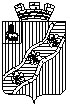 ПОСТАНОВЛЕНИЕАДМИНИСТРАЦИИКРАСНОКАМСКОГО ГОРОДСКОГО ПОСЕЛЕНИЯКРАСНОКАМСКОГО МУНИЦИПАЛЬНОГО РАЙОНАПЕРМСКОГО КРАЯ31.03.2017							№ 312Об утверждении Порядка разработки,обсуждения, согласования и утверждения дизайн-проекта благоустройства дворовой территории многоквартирного дома, расположенного на территории Краснокамского городского поселения, а также дизайн-проекта благоустройства территории общего пользования В целях совершенствования системы комплексного благоустройства на территории муниципального образования Краснокамское городское поселение, в соответствии с постановлениями администрации Краснокамского городского поселения от 18 июня 2014 г. №452 « Об утверждении Порядка разработки, утверждения, реализации и проведения оценки эффективности реализации муниципальных программ на территории Краснокамского городского поселения», от  01 марта 2017г. № 193 «Об утверждении Порядка представления, рассмотрения и оценки предложений заинтересованных лиц о включении дворовой территории в муниципальную программу «Формирование современной  городской  среды  на территории муниципального образования  Краснокамское городское поселение на 2017 год»Администрация постановляет:Утвердить Порядок разработки, обсуждения, согласования и утверждения дизайн-проекта благоустройства дворовой территории многоквартирного дома, расположенного на территории Краснокамского городского поселения, а также дизайн-проекта благоустройства территории общего пользования.2. Настоящее постановление подлежит опубликованию в Официальном бюллетене органов местного самоуправления муниципального образования Краснокамское городское поселение и размещению на  официальном сайте Краснокамского городского поселения  в информационно-телекоммуникационной сети «Интернет»  www.krasnokamsk.ru.3. Контроль за исполнением постановления возложить на заместителя главы администрации Краснокамского городского поселения Н.В. Згоржельскую. И.о. главы Краснокамского городского поселения - главы администрации Краснокамского городского поселения                                  Н.В. Згоржельская  							        УтвержденПостановлением администрациимуниципального образованияКраснокамское городское поселение   от 31.03.2017 № 312ПОРЯДОКразработки, обсуждения, согласования и утверждения дизайн-проекта благоустройства дворовой территории многоквартирного дома, расположенного на территории Краснокамского городского поселения, а также дизайн-проекта благоустройства территории общего пользованияОбщее положение1.1. Настоящий Порядок регламентирует процедуру разработки, обсуждения и согласования заинтересованными лицами дизайн-проекта благоустройства дворовой территории многоквартирного дома, расположенного на территории Краснокамского городского поселения, а также дизайн-проекта благоустройства территории общего пользования Краснокамского городского поселения, а также их утверждение в рамках реализации проекта «Формирование комфортной городской среды». 1.2. Под дизайн-проектом понимается графический и текстовый материал, включающий в себя визуализированное изображение дворовой территории или территории общего пользования, представленный в нескольких ракурсах, с планировочной схемой, фотофиксацией существующего положения, с описанием работ и мероприятий, предлагаемых к выполнению (далее – дизайн проект).Содержание дизайн-проекта зависит от вида и состава планируемых к благоустройству работ. Это может быть как проектная, сметная документация, так и упрощенный вариант в виде изображения дворовой территории или территории общего пользования с описанием работ и мероприятий, предлагаемых к выполнению.1.3. К заинтересованным лицам относятся: собственники помещений в многоквартирных домах, собственники иных зданий и сооружений, расположенных в границах дворовой территории и (или) территории общего пользования, подлежащей благоустройству (далее – заинтересованные лица).2. Разработка дизайн-проектов      2.1. Разработка дизайн-проекта в отношении дворовых территорий многоквартирных домов, расположенных на территории Краснокамского городского поселения и территорий общего пользования поселения, осуществляется в соответствии с Правилами благоустройства Краснокамского городского поселения, требованиями Градостроительного кодекса Российской Федерации, а также действующими строительными, санитарными и иными нормами и правилами.       2.2. Разработка дизайн-проекта в отношении дворовых территорий многоквартирных домов, расположенных на территории Краснокамского городского поселения осуществляется заинтересованными лицами, а территорий общего пользования поселения осуществляется администрацией Краснокамского городского поселения, (далее – администрация).        2.3. Разработка дизайн-проекта благоустройства дворовой территории многоквартирного дома осуществляется с учетом минимальных и дополнительных перечней работ по благоустройству дворовой территории, установленных администрацией Краснокамского городского поселения и утвержденных протоколом общего собрания собственников помещений в многоквартирном доме, в отношении которой разрабатывается дизайн-проект благоустройства.3. Обсуждение, согласование и утверждение дизайн-проекта       3.1. В целях обсуждения, согласования и утверждения дизайн-проекта благоустройства дворовой территории многоквартирного дома, администрация уведомляет уполномоченное лицо, которое вправе действовать в интересах всех собственников помещений в многоквартирном доме, придомовая территория которого включена в адресный перечень дворовых территорий проекта программы (далее – уполномоченное лицо), о готовности дизайн-проекта в течение 1 рабочего дня со дня изготовления дизайн-проекта.       3.2. Уполномоченное лицо обеспечивает обсуждение, согласование дизайн-проекта благоустройства дворовой территории многоквартирного дома с собственниками инженерных сетей, для дальнейшего его утверждения в срок, не превышающий 3 рабочих дней.      3.3. Утверждение дизайн-проекта благоустройства дворовой территории многоквартирного дома осуществляется администрацией в течение двух рабочих дней со дня согласования дизайн-проекта.      3.4. Дизайн-проект на благоустройство дворовой территории многоквартирного дома утверждается в двух экземплярах, в том числе один экземпляр хранится у уполномоченного лица.       3.5. Дизайн-проект на благоустройство территории общего пользования утверждается в одном экземпляре и хранится в администрации.